UW Multicultural Affairs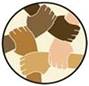 Weekly Objectives		Class _____________________________	1 ________________________________________________________________	2 ________________________________________________________________	3 ________________________________________________________________	4  _______________________________________________________________	5 ________________________________________________________________Class _____________________________	1 ________________________________________________________________	2 ________________________________________________________________	3 ________________________________________________________________	4  _______________________________________________________________	5 ________________________________________________________________Class _____________________________	1 ________________________________________________________________	2 ________________________________________________________________	3 ________________________________________________________________	4  _______________________________________________________________	5 ________________________________________________________________Personal Objectives	1 ________________________________________________________________	2 ________________________________________________________________	3 ________________________________________________________________	4  _______________________________________________________________	5 ________________________________________________________________Directions:Record 3-5 objectives you need to accomplish for the week for each class.  You may include athletic and personal objectives as well.  Objectives are the small steps you need to take to reach your goals for the quarter.  Check off the objectives when you complete the task.Examples of appropriate goals:Read Ch. 1 of Geology and create a key term and phrases listWrite thesis and outline paper/complete pre-writing organizer for ENGL 131Complete 3-5 page draft of paper for ENGL 104Complete homework #2 for ASTRO 150 labReorganize notes to prepare for ANTH 100 examExamples of goals that are not measurable or are too vague:Read Ch. 1-3Work on paperStudy for exam